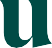 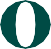 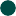 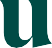 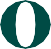 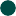 Humboldt-Emeritus Retired Faculty and Staff AssociationDear Colleagues,We are pleased to announce that your generous donations toward our Small Grant Awards have reached $6,000 to date and that we have extended our fundraising efforts to achieve the $8,000 needed to implement our goals. Your charitable efforts will empower Humboldt ERFSA to sponsor the professional development of newer faculty and staff colleagues at Cal Poly Humboldt. We are proud of your successful participation in the organization and your efforts are truly appreciated.Our most recent seminar speaker, Dr. Kaitlin Reed, asked that we express her gratitude to you for the receipt of her Small Grant Award during the height of the Covid outbreak. While preparing her forthcoming book entitled “From Gold Rush to Green Rush: Settler Colonialism & Natural Resources in Northern California,” the recent pandemic prevented her from working out of her office. Our grant allowed the purchase of a desk for her home, providing adequate support to continue her project. Her  presentation, examining the “rush” mentality of resource extraction in northern California – first gold, then timber, fish, and now cannabis, was a huge success. Be sure to check back for our upcoming lists of grant recipients and luncheon presentations on our website at https://erfsa.humboldt.edu/grant-program.Thank you once again for your unfailing support and dedication to excellence at our University. Any additional donations would be welcome. Remember that your donation to the Humboldt Area Foundation  is tax deductible and will have a direct impact on the successful academic careers of your colleagues. You may donate online at hafoundation.org/HumboldtERFSA or send a check to the Humboldt Area Foundation, 363 Indianola Rd, Bayside, CA 95524, (noting the Humboldt Emeritus and Retired Faculty & Staff Association Fund). Be sure to join us for the exciting presentations given on the second Thursday of each month during the academic year.Sincerely,Executive Committee MembersMarshelle Thobaben, Emerita Professor, President, and Cal Poly Humboldt University Senate RepresentativeSusan Dobie, Emerita Lecturer, Development ChairBernadette Cheyne, Emerita Professor, Program ChairJeffry Borgeld, Emeritus Professor, Membership ChairKen Fulgham, Emeritus Professor TreasurerJames Floss, Emeritus Lecturer, Communications ChairFrank A Whitlatch, Cal Poly Humboldt Administrative Liaison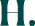 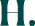 THE CALIFORNIA STATE UNIVERSITY • Bakersfield • Channel Islands • Chico • Dominguez Hills • East BayFresno • Fullerton • Humboldt • Long Beach • Los Angeles • Maritime Academy • Monterey Bay • Northridge • Pomona Sacramento • San Bernardino • San Diego • San Francisco • San Jose • San Luis Obispo • San Marcos • Sonoma • Stanislaus